基隆市109學年度國民中小學藝術才能班招生鑑定考試應試防疫指引參考原則(草案)                  109.04.20因應嚴重特殊傳染性肺炎疫情，為確保參與鑑定人員防疫及試務工作順利進行，依「嚴重特殊傳染性肺炎中央流行疫情指揮中心」相關防疫規定，特訂定本原則。入校時配合體溫量測、戴口罩及噴酒精消毒，並繳交健康聲明切結書。家長需配戴口罩陪同學生完成體溫登記後方可離開校園並不得在校逗留，施測當日不開設家長休息室。學校空間應事先消毒，各試場空間需通風、座位間距拉大並與他人保持室內1.5公尺以上之社交距離。下列對象不得參與鑑定，於日後可進行補考：符合「具感染風險民眾追蹤管理機制」中「居家檢疫」或「居家隔離」實施之對象。符合「具感染風險民眾追蹤管理機制」中「自主健康管理」未滿14日者，且有發燒(額溫≧37.5度、耳溫≧38度）或呼吸道症狀之對象。符合「具感染風險民眾追蹤管理機制」中「自主健康管理」社區監測通報採檢個案尚未接獲檢驗結果之對象。如符合「具感染風險民眾追蹤管理機制」中「自主健康管理」未滿14日且無症狀者，依規定至備用試場施測；若因測驗項目之特殊性而無法設置備用試場者，得調整鑑定順序，並安排獨立休息場所直至學生測驗。非屬前項所列之學生，如有發燒情形，家長應填寫招生鑑定考試學生健康聲明切結書，仍有鑑定意願者應至備用試場施測；若因測驗項目之特殊性而無法設置備用試場者，得調整鑑定順序，並安排獨立休息場所直至學生測驗。嚴禁隱匿旅遊史及個人身體症狀，如經查明屬實者，依中央疫情通報作業規定，通報主管機關依「傳染病防治法」、「制定嚴重特殊傳染性肺炎防治及紓困振興特別條例」及相關規定辦理。補考原則規劃如下：補考考場：以原應考學校為原則。補考時間：另行通知。補考辦法：以原應考學校為原則。各學校聯繫電話：成功國中：教務處02-24225594轉12成功國小：教務處註冊組2431-3939轉11安樂高中（國中部）：許敏如主任2423-6600轉40信義國小：廖士雅主任2421-3960轉40建德國中：吳佳玲主任2432-1234轉45仁愛國小：輔導室2428-9131轉41附件：作業流程圖                                應考者進入校園前實施體溫量測                                噴酒精並繳交健康聲明切結書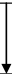                  報到時1.下列對象不得參與鑑定，於日後可進行補考：(1) 符合「具感染風險民眾追蹤管理機制」中「居家檢疫」或「居家隔離」實施之對象。(2) 符合「具感染風險民眾追蹤管理機制」中「自主健康管理」未滿14日者，且有發燒(額溫≧37.5度、耳溫≧38度）或呼吸道症狀之對象。(3) 符合「具感染風險民眾追蹤管理機制」中「自主健康管理」社區監測通報採檢個案尚未接獲檢驗結果之對象。2.如符合「具感染風險民眾追蹤管理機制」中「自主健康管理」未滿14日且無症狀者，依規定至備用試場施測，或調整鑑定順序。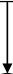         否	                                                     體溫是否正常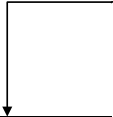 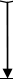                        安排獨立休息場所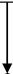                       依規定至                     備用試場施測     是進入試場進行測驗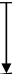 測驗結束後應儘速離場，不得逗留